VAJA AF 07 - MASKA IN PUŠČICE1. Nova kompozicija - 4 sek.2. Naredi dva solid layer - ja različne barve.3. Postavi se na prvega in na njem naredi s pomočjo "pen tool" masko v obliki velike puščice. 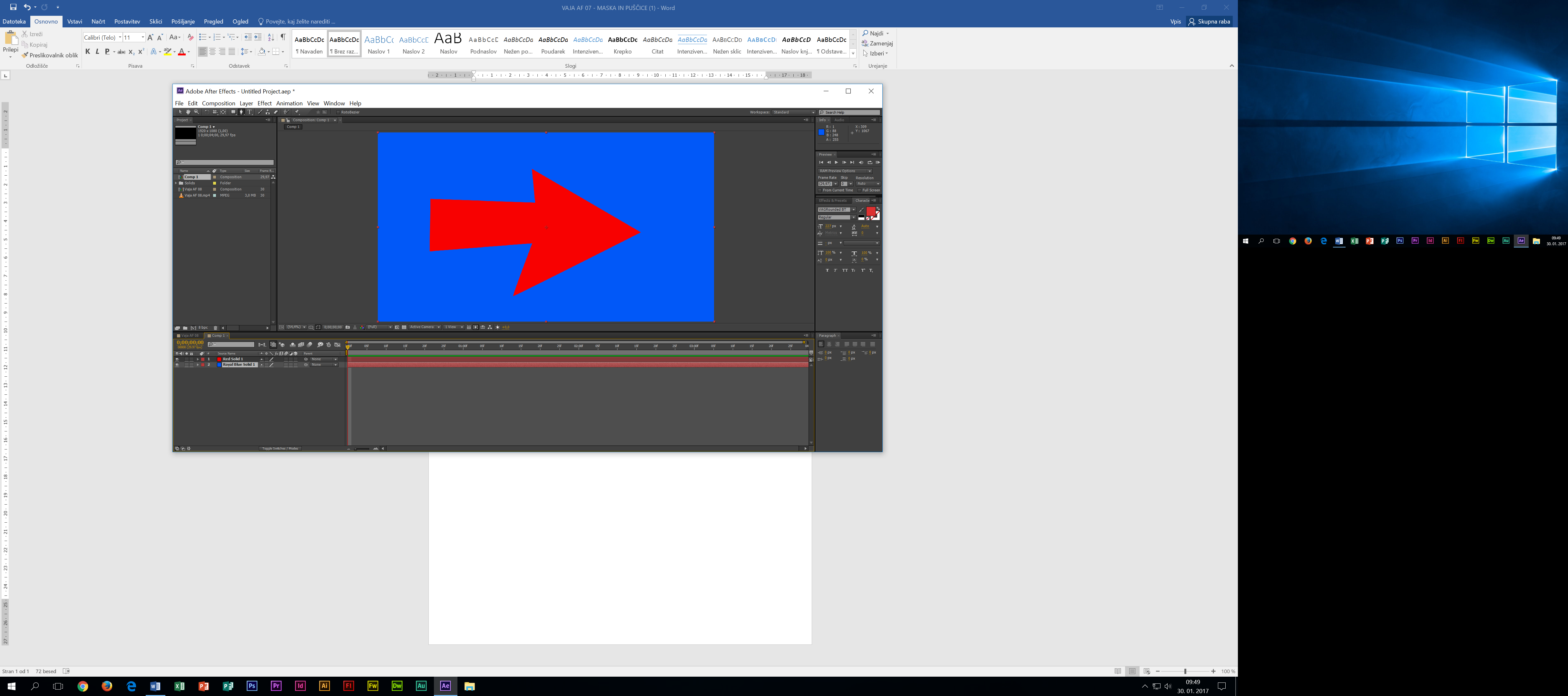 4. Odpri na časovnici: Masks, Mask 1 ter vklopi »štoparico« pri Mask Path.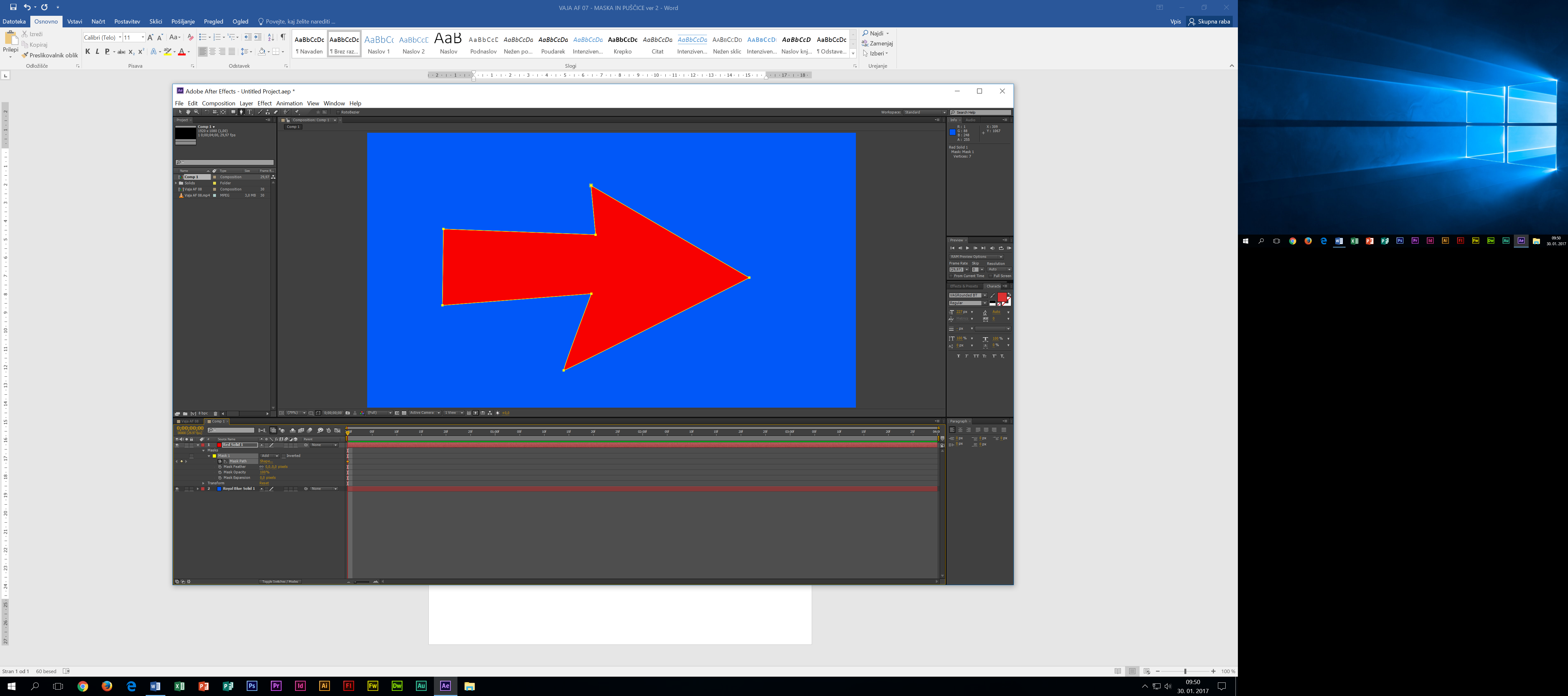 5. Premakni se po časovnici na 2. sekundo in se postavi na Mask Feather.Primi točke na maski in jih premakni tako, da popolnoma spremeniš obliko.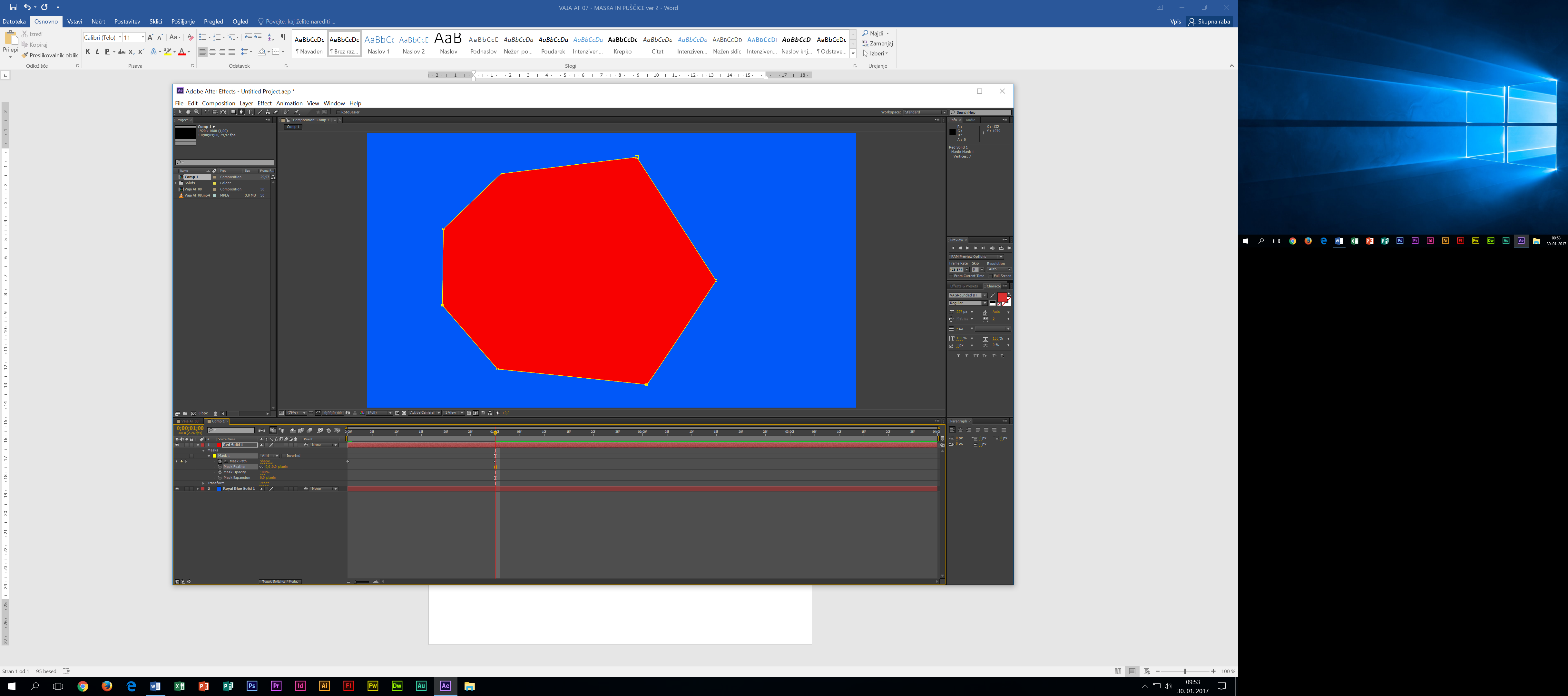 6. premakni se na 3. sekundo in ponovno spremeni obliko.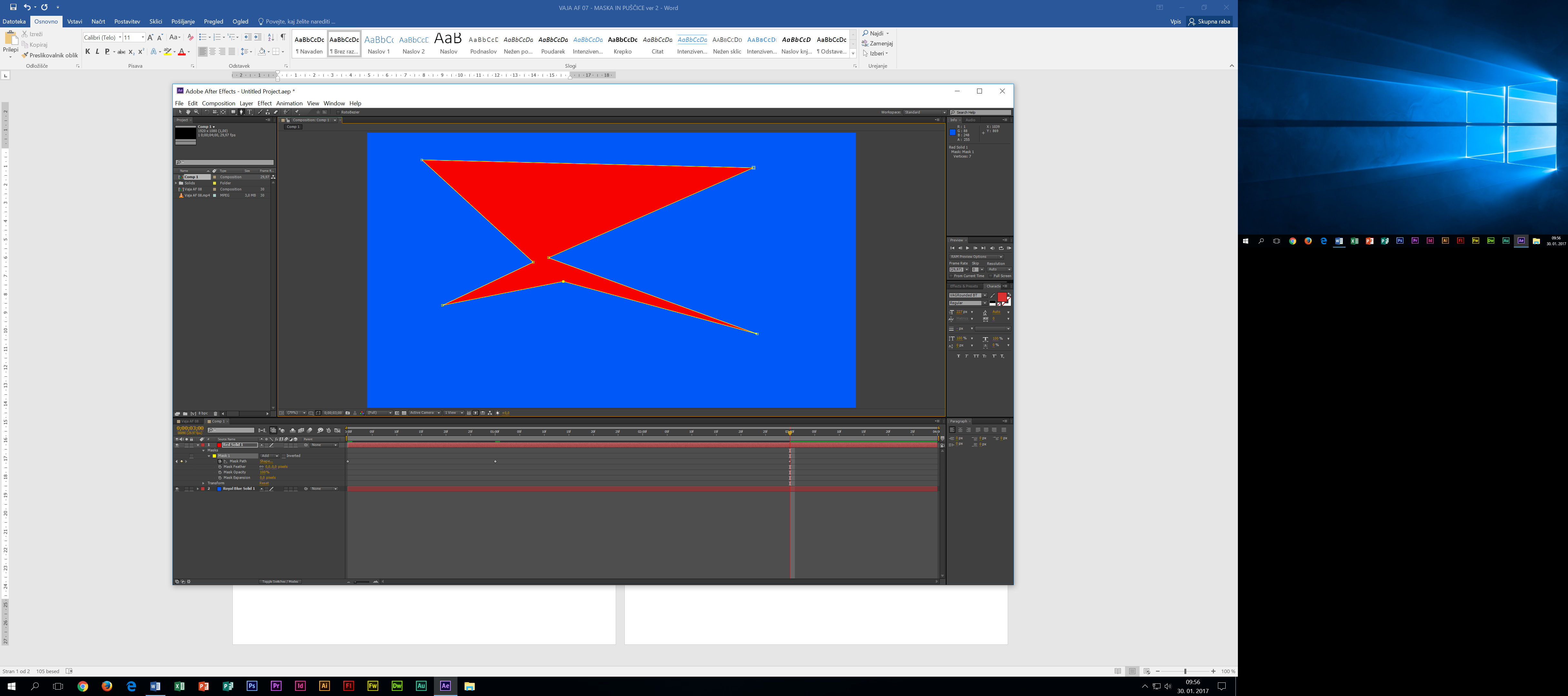 7. Premakni se na konec časovnice in spremeni obliko maske približno v prvotno obliko puščice.8. Shrani, exportiraj.EKONOMSKA ŠOLANOVO MESTOVAJA AFTER EFFECTSZdenko POTOČAR